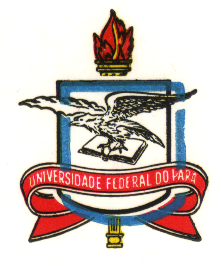 UNIVERSIDADE FEDERAL DO PARÁINSTITUTO DE FILOSOFIA E CIÊNCIAS HUMANASPROGRAMA DE PÓS-GRADUAÇÃO EM PSICOLOGIAProcesso Seletivo - Edital no 001/2012/PPGPTURMA 2013O Programa de Pós-Graduação em Psicologia da Universidade Federal do Pará torna públicas as instruções para o processo de seleção dos candidatos ao Programa de Pós-Graduação em Psicologia (nível Mestrado), na área de concentração: Psicologia, para o período letivo que terá início em março de 2013.1. CALENDÁRIO2. VAGAS2.1- Serão oferecidas até 22 (vinte e duas) vagas assim distribuídas:OBS: As descrições das linhas de pesquisa estão no Anexo I deste Edital.2.2- Serão reservadas até 4 (quatro) vagas do total de 22 (vinte e duas) vagas oferecidas, aos candidatos docentes e técnicos administrativos da UFPA que serão preenchidas obedecendo integralmente as normas do presente edital.3. INSCRIÇÕES3.1- As inscrições serão efetuadas, exclusivamente, nas formas descritas neste edital, no período de 01 a 22 de outubro de 2012, das 09h às 13h horas, na Secretaria do Programa de Pós-Graduação em Psicologia, localizada no Instituto de Filosofia e Ciências Humanas, Campus Universitário do Guamá, sito à Rua Augusto Corrêa, 01, CEP: 66.075-110, Belém, Pará.3.2- A inscrição do(a) candidato(a) será gratuita.3.3- Não serão aceitas inscrições condicionais, via fax, via correio eletrônico ou fora do prazo.3.4- No momento da inscrição, o (a) candidato (a) deverá anexar os seguintes documentos:a) Formulário de inscrição, disponível no Anexo II deste Edital, devidamente preenchido, acompanhado de foto 3x4 recente e previamente colada no formulário de inscrição.b) Fotocópia da carteira de identidade e CPF.c) Fotocópia e original do Diploma de Curso de Graduação em Psicologia ou área afim (constando o reconhecimento do curso), emitido por Instituição de Ensino devidamente credenciada pelo Ministério da Educação ou comprovante de conclusão de curso.c.1- O candidato estrangeiro deverá apresentar o diploma devidamente reconhecido e validado por universidade brasileira na ocasião da inscrição para a seleção. c.2- Os candidatos que estiverem cursando o último semestre de curso de graduação, deverão entregar uma declaração de formando, assinada pelo coordenador de seu curso de graduação. O diploma será substituído por certidão ou ata de colação de grau, cuja fotocópia e original deverá ser apresentada por ocasião da matrícula.d) Fotocópia e original do Histórico Escolar do Curso de Graduação em Psicologia ou área afim.e) Duas cópias encadernadas do Curriculum Lattes, conforme modelo da plataforma do CNPq, (http://www.cnpq.br), comprovado por meio de cópias legíveis (produção não comprovada não será pontuada) e devidamente encadernado.f) Duas cópias encadernadas do projeto de pesquisa a ser desenvolvido no Programa, elaborado pelo candidato de acordo com as informações apresentadas no Anexo IV deste Edital.3.5. No caso das inscrições realizadas pelo correio, os documentos relacionados no item 3.4., juntamente com a inscrição, poderão ser remetidos pelo correio – via SEDEX, desde que a documentação esteja completa e que a postagem ocorra até o último dia previsto para as inscrições (22 de outubro de 2012).3.6. Endereço para envio/entrega da inscrição: Universidade Federal do Pará– Instituto de Filosofia e Ciências Humanas – Programa de Pós-Graduação em Psicologia — Campus Universitário – Rua Augusto Corrêa, 1, Bairro do Guamá –– CEP: 66.075-110 — Belém, PA.3.7. O candidato poderá inscrever-se por meio de procuração específica para esse fim, sendo necessário anexar o respectivo Termo de Procuração (que não precisará ter firma reconhecida), cópia legível de documento oficial de identidade do procurador e do candidato (que não precisarão de autenticação). Nesta hipótese, o candidato assumirá as conseqüências de eventuais erros do seu procurador.3.8. A inscrição do candidato implicará o conhecimento e tácita aceitação das normas e condições estabelecidas neste Edital e em seus Anexos, em relação às quais não poderá alegar desconhecimento.3.9. O resultado da homologação da inscrição será divulgado na Secretaria do Programa de Pós-Graduação em Psicologia no dia 29 de outubro de 2012, a partir das 09h00 horas, disponibilizado por ordem alfabética, somente as inscrições homologadas.3.10. Os candidatos não aprovados na seleção deverão retirar seus documentos na Secretaria do Programa, até 30 (trinta) dias após a divulgação do resultado final do processo seletivo. Findo este prazo os documentos serão encaminhados para a reciclagem de papel.3.11. O candidato somente será considerado inscrito no Processo Seletivo após ter cumprido todas as instruções descritas no item 3 (três) deste edital e de todos os seus subitens. A falta de um dos documentos exigidos invalidará a inscrição do (a) candidato (a).4. DAS ETAPAS DA SELEÇÃO4.1- O Processo Seletivo será composto de:a) Prova escrita, de caráter eliminatório, será realizada na sala de aulas do Programa e terá início às 09h00 (nove) horas, com tolerância de 15 (quinze) minutos e duração de 04 (quatro) horas para sua elaboração. Deverá ser feita pelo próprio candidato, à mão, de forma legível, não sendo permitida a interferência e/ou a participação de outras pessoas, salvo em caso de candidato que tenha solicitação de condição especial. A prova constará de uma questão geral da Psicologia e duas questões específicas da linha de pesquisa para a qual o candidato se inscreveu, devendo contemplar, em sua resposta, pelo menos, parte da bibliografia recomendada no Anexo I e será avaliada de acordo com critérios de pontuação apresentados no Anexo V deste Edital;b) Análise do Projeto de Pesquisa, de caráter eliminatório, levará em conta a sua qualidade e viabilidade de execução, de acordo com critérios de pontuação apresentados no Anexo IV deste Edital;c) Entrevista, de caráter eliminatório, com duração de até 30 (trinta) minutos, de acordo com critérios de pontuação apresentados no Anexo VI deste Edital.d) Análise do Currículo, de caráter classificatório, levará em conta a formação e a experiência científica, de acordo com critérios de pontuação apresentados no Anexo III deste Edital.e) Exame de Proficiência  (Francês ou Inglês), de caráter obrigatório e classificatório, sendo computado no resultado final.Obs.: Caso o (a) candidato (a) não obtenha o conceito mínimo (REG), no Exame de Língua Estrangeira durante o processo de seleção deverá submeter-se a nova prova que ateste sua proficiência até, no máximo, a realização do exame de qualificação.f) Para a aprovação na seleção o rendimento final dos candidatos não pode ser inferior a 70% (setenta por cento), correspondendo ao conceito “BOM”.5. DIVULGAÇÃO DOS RESULTADOS5.1- Os resultados parciais e final do Processo Seletivo serão divulgados no site da UFPA (http://www.portal.ufpa.br), na home page do Programa de Pós-Graduação em Psicologia (http://www.ppgp.ufpa.br), por meio de cartazes fixados na Secretaria do referido Programa e no quadro de avisos do Instituto de Filosofia e Ciências Humanas – IFCH/UFPA.6. MATRÍCULA6.1- Os candidatos classificados para as vagas existentes de acordo com este Edital, obedecendo à estrita ordem de classificação, deverão comparecer à secretaria do Programa de Pós-graduação em Psicologia no período de 04 a 08 de março de 2013, das 09h00 às 12h00 horas, para proceder à matrícula. O não comparecimento no referido período, implicará na eliminação do candidato.7. DISPOSIÇÕES GERAIS:Não há obrigatoriedade de preenchimento da totalidade de vagas disponíveis, que serão preenchidas por ordem de classificação dos candidatos na seleção;A admissão de recurso deverá seguir as normas vigentes cabíveis, encaminhados à Coordenação do Programa formalmente, para ser avaliado pela Comissão do Processo Seletivo. O recurso deverá ser interposto no prazo de 48 (quarenta e oito) horas após a divulgação do resultado final.A aprovação e classificação não asseguram a concessão de Bolsa ou auxílio financeiro por parte do Programa.Os casos omissos serão avaliados e resolvidos pela Comissão do Processo Seletivo e homologados pelo Colegiado do Programa de Pós-Graduação em Psicologia.Belém/PA; 03 de setembro de 2012.Comissão do Processo SeletivoFlávia Cristina Silveira LemosCarlos Alberto Batista MacielAdelma Gonçalves PimentelAirle Miranda de SouzaAna Cleide Guedes MoreiraAlcindo Antônio FerlaErnani Pinheiro ChavesJanari da Silva PedrosoMaurício Rodrigues de SouzaPaulo de Tarso R. de OliveiraPaulo Roberto CeccarelliPedro Paulo Freire PianiRoseane Freitas NicolauPsicanálise, teoria e clínica.O objeto da Psicanálise e a constituição do campo psicanalítico; conceitos e clínica psicanalítica: inconsciente, pulsão, repetição, sintoma, estruturas clínicas, transferência, interpretação, construção, ato psicanalítico, lugar do analista e direção do tratamento; questões da clínica para a praxis psicanalítica; questões colocadas pela Psicanálise às instituições de saúde; a Psicanálise e a reformulação do campo da saúde mental; pesquisa universitária e clínica psicanalítica; a universidade e a transmissão da Psicanálise; interfaces entre Psicanálise, Arte, Filosofia e Ciências Sociais.Docentes: Ana Cleide Guedes Moreira, Ernani Pinheiro Chaves, Maurício Rodrigues de Souza, Roseane Freitas Nicolau, Paulo Roberto Ceccarelli.b) Psicologia, sociedade e saúde.Teorias, metodologias e temas em Psicologia, sociedade e saúde; Práticas em clínica ampliada; Transdisciplinaridade, Psicologia, sociedade e saúde; Intervenções em Psicologia, sociedade e saúde na atuação com indivíduos, grupos, instituições, organizações e comunidades.
Docentes: Alcindo Antônio Ferla, Adelma do Socorro Gonçalves Pimentel, Airle Miranda de Souza, Carlos Alberto Batista Maciel, Flávia Cristina Silveira Lemos, Janari da Silva Pedroso, Paulo de Tarso Ribeiro de Oliveira, Pedro Paulo Freire Piani..BIBLIOGRAFIA PARA QUESTÃO GERAL DA PSICOLOGIA:BASTOS, Antonio Vírgilio Bittencourt. “O mundo das organizações e do trabalho: o que significa compromisso social para a Psicologia?”. In: SOUZA, Maurício Rodrigues de; LEMOS, Flávia Cristina Silveira (orgs). Psicologia e compromisso social: unidade na diversidade. São Paulo: Escuta, 2009, pp. 09-42.BIBLIOGRAFIA POR LINHA DE PESQUISA:a) Psicanálise, teoria e pesquisa.FREUD, Sigmund. À guisa de introdução ao narcisismo (1914). In: Escritos sobre a psicologia do inconsciente. Rio de Janeiro: Imago, 2004. vol. 1, p.95-131.________. O inconsciente (1915). In: Escritos sobre a psicologia do inconsciente. Rio de Janeiro: Imago, 2004. vol. 2, p.13-74.b) Psicologia, sociedade e saúde.CECCIM, R. B. ARMANI T. B., OLIVEIRA . D. L. L. C., BILIBIO. L. F., MORAES . M., SANTOS . N., D., Imaginários da formação em saúde no Brasil e os horizontes da regulação em saúde suplementar. Ciência & Saúde Coletiva, 13(5):1567-1578, 2008.FOUCAULT, M. “O nascimento da medicina social”. In: Microfísica do poder. Rio de Janeiro: Graal, 1979.______. A ordem do discurso. São Paulo: Loyola, 1996.GRUBITS, Sônia/ NORIEGA, José Angele Vera. Método Qualitativo: epistemologia, complementariedades e campos de aplicação. São Paulo: Vetor, 2004.MERHY, Emerson Elias, Por uma Composição Técnica do Trabalho em Saúde centrada no campo relacional e nas tecnologias leves.  www.uff.br/saudecoletiva/professores/merhyPIMENTEL, A. 2012. psicoterapia e clinica ampliada: diferenciando horizontes interventivos In, O campo das psicoterapias: reflexões atuais. Holanda, A. F (Org). Curitiba, Jurua. pp165-174SPINK, Mary Jane P. Pesquisando no cotidiano: recuperando memórias de pesquisa em Psicologia Social. Psicologia & Sociedade; 2007, 19 (1): xx-xx; jan/abr. 1. CONSIDERAÇÕES GERAIS1.1- Em relação aos comprovantes de conclusão dos cursos de pós-graduação (Lato Sensu ou Stricto Sensu), serão aferidos apenas os oriundos de Instituições de Ensino Superior reconhecidas pelo MEC.1.2- Os documentos relativos a cursos realizados no exterior só serão considerados quando traduzidos para a Língua Portuguesa por tradutor juramentado e atendida a legislação nacional aplicável.1.3- Não serão considerados os itens sem comprovantes ou não-legíveis.1.4- A pontuação obedecerá aos seguintes critérios:Observação: a pontuação será atribuída para cada comprovante apresentado, sendo a nota final o critério considerado para a classificação do(a) candidato(a).1 ROTEIRO PARA ELABORAÇÃO DO PROJETO INICIAL DE DISSERTAÇÃO1.1.Com no mínimo 10 (dez) e máximo de 15 (quinze) páginas, o projeto inicial deverá atender aos seguintes itens:Capa ou folha de rosto(a capa ou folha de rosto deve identificar o candidato e a linha de pesquisa);Título (o título deve permitir identificar o tema da pesquisa);Problema de Pesquisa (situar o problema de maneira circunstanciada e formular sua indagação de pesquisa);Justificativa (dizer da relevância da pesquisa científica que se propõe desenvolver, utilizando bibliografia básica pertinente);Objetivo (definir qual o objetivo geral da pesquisa e depois os objetivos específicos para atingir o objetivo geral);Método da Pesquisa (indicar, justificando, quais os meios que irá utilizar para levantar e analisar as informações necessárias ao projeto – fontes, instrumentos, procedimentos);Referências (indicar a referência bibliografia, adotando as normas da ABNT);Cronograma de atividades.1.2. O texto deve ser digitado em letra Times New Roman 12, em espaço 1,5 e em papel A4.1.3- A pontuação obedecerá aos seguintes critérios:OBS: O (a) candidato(a) será eliminado(a) caso obtenha nota zero em um dos itens__________________________    /    ____________________________Professores                                                Avaliadores                                         ___________________                     ___________________                                                    Professor (a)                                                  Avaliador (a)Etapas da seleçãoDatas / PeríodosInscrições01 a 22 de outubro de 2012Homologação das Inscrições29 de outubro de 2012Prova Escrita05 de novembro de 2012Resultado da Prova Escrita09 de novembro de 2012Resultado da análise dos Projetos de Pesquisa19 de novembro de 2012Entrevistas21 e 22 de novembro de 2012Resultado das Entrevistas e da análise dos Currículos23 de novembro de 2012Exame de Proficiência em Língua Estrangeira26 de novembro de 2012Divulgação do resultado final28 de novembro de 2012Matrículas04 a 08 de março de 2013Início das aulas11 de março de 2013Término das aulas do 1º semestre21 de junho de 2013Linha de Pesquisa Professor(a)VagasPsicanálise, teoria e clínica.Profª. Dra. Ana Cleide Guedes Moreira02Psicanálise, teoria e clínica.Prof. Dr. Ernani Pinheiro Chaves01Psicanálise, teoria e clínica.Prof. Dr. Maurício Rodrigues de Souza02Psicanálise, teoria e clínica.Prof. Dr. Paulo Roberto Ceccarelli01Psicanálise, teoria e clínica.Profª. Dra. Roseane Freitas Nicolau02Psicologia, sociedade e saúde.Prof. Dr. Alcindo Antônio Ferla01Psicologia, sociedade e saúde.Prof. Dr. Carlos Alberto Batista Maciel02Psicologia, sociedade e saúde.Prof. Dr. Janari da Silva Pedroso02Psicologia, sociedade e saúde.Profª. Dra. Flávia Cristina Silveira Lemos02Psicologia, sociedade e saúde.Prof. Dra. Airle Miranda de Souza03Psicologia, sociedade e saúde.Prof. Dr. Paulo de Tarso Ribeiro de Oliveira01Psicologia, sociedade e saúde.Profª. Dra. Adelma do Socorro Gonçalves Pimental01Psicologia, sociedade e saúde.Prof. Dr. Pedro Paulo Piani02ANEXO ILINHAS DE PESQUISAANEXO II       FORMULÁRIO DE INSCRIÇÃOANEXO II       FORMULÁRIO DE INSCRIÇÃOANEXO II       FORMULÁRIO DE INSCRIÇÃOANEXO II       FORMULÁRIO DE INSCRIÇÃOANEXO II       FORMULÁRIO DE INSCRIÇÃOANEXO II       FORMULÁRIO DE INSCRIÇÃOANEXO II       FORMULÁRIO DE INSCRIÇÃOANEXO II       FORMULÁRIO DE INSCRIÇÃOANEXO II       FORMULÁRIO DE INSCRIÇÃOANEXO II       FORMULÁRIO DE INSCRIÇÃOANEXO II       FORMULÁRIO DE INSCRIÇÃOPROGRAMA DE PÓS-GRADUAÇÃO EM PSICOLOGIA / UFPAPROGRAMA DE PÓS-GRADUAÇÃO EM PSICOLOGIA / UFPAPROGRAMA DE PÓS-GRADUAÇÃO EM PSICOLOGIA / UFPAPROGRAMA DE PÓS-GRADUAÇÃO EM PSICOLOGIA / UFPAPROGRAMA DE PÓS-GRADUAÇÃO EM PSICOLOGIA / UFPAPROGRAMA DE PÓS-GRADUAÇÃO EM PSICOLOGIA / UFPAPROGRAMA DE PÓS-GRADUAÇÃO EM PSICOLOGIA / UFPAPROGRAMA DE PÓS-GRADUAÇÃO EM PSICOLOGIA / UFPAPROGRAMA DE PÓS-GRADUAÇÃO EM PSICOLOGIA / UFPAPROGRAMA DE PÓS-GRADUAÇÃO EM PSICOLOGIA / UFPAPROGRAMA DE PÓS-GRADUAÇÃO EM PSICOLOGIA / UFPAPROGRAMA DE PÓS-GRADUAÇÃO EM PSICOLOGIA / UFPAPROGRAMA DE PÓS-GRADUAÇÃO EM PSICOLOGIA / UFPAPROGRAMA DE PÓS-GRADUAÇÃO EM PSICOLOGIA / UFPAPROGRAMA DE PÓS-GRADUAÇÃO EM PSICOLOGIA / UFPAPROGRAMA DE PÓS-GRADUAÇÃO EM PSICOLOGIA / UFPAPROGRAMA DE PÓS-GRADUAÇÃO EM PSICOLOGIA / UFPAPROGRAMA DE PÓS-GRADUAÇÃO EM PSICOLOGIA / UFPAPROGRAMA DE PÓS-GRADUAÇÃO EM PSICOLOGIA / UFPAPROGRAMA DE PÓS-GRADUAÇÃO EM PSICOLOGIA / UFPANome:Nome:Nome:Nome:Nome:Nome:Nome:Nome:Nome:Nome:Nome:Nome:Nome:Nome:Nome:Nome:Nome:Nome:Nome:Nome:Nascimento:Nacionalidade:Nacionalidade:Nacionalidade:Nacionalidade:Nacionalidade:Nacionalidade:Nacionalidade:Naturalidade:Naturalidade:Naturalidade:Naturalidade:Naturalidade:Naturalidade:Naturalidade:Estado Civil:Estado Civil:Estado Civil:Estado Civil:Estado Civil:CPF:CPF:CPF:CPF:CPF:RG nº:RG nº:RG nº:RG nº:RG nº:RG nº:RG nº:Órgão Emissor:Órgão Emissor:Órgão Emissor:Órgão Emissor:Órgão Emissor:Data:Data:Data:Endereço:Endereço:Endereço:Endereço:Endereço:Endereço:Endereço:Endereço:Endereço:Endereço:Endereço:Endereço:Endereço:Endereço:Endereço:Endereço:Endereço:Endereço:Endereço:Endereço:Bairro:Bairro:Bairro:Bairro:Bairro:Bairro:CEP:CEP:CEP:CEP:CEP:CEP:CEP:Cidade:Cidade:Cidade:Cidade:Cidade:Cidade:Cidade:Fone:Fone:Fone:Celular:Celular:Celular:Celular:Celular:Celular:Celular:E-mail: (informe em letras maiúsculas)E-mail: (informe em letras maiúsculas)E-mail: (informe em letras maiúsculas)E-mail: (informe em letras maiúsculas)E-mail: (informe em letras maiúsculas)E-mail: (informe em letras maiúsculas)E-mail: (informe em letras maiúsculas)E-mail: (informe em letras maiúsculas)E-mail: (informe em letras maiúsculas)E-mail: (informe em letras maiúsculas)Ocupação atual:    ______________________________________________________________   Ingresso:___________________ (mês-ano)Vínculo:  (      ) Concursado,  (      ) Autônomo,  (      )  CLT,   (      ) Bolsa, (      ) OutrosEndereço profissional:  ____________________________________________________________________________________Chefia Imediata: ____________________________________________________ Fone de contato: ________________________________Ocupação atual:    ______________________________________________________________   Ingresso:___________________ (mês-ano)Vínculo:  (      ) Concursado,  (      ) Autônomo,  (      )  CLT,   (      ) Bolsa, (      ) OutrosEndereço profissional:  ____________________________________________________________________________________Chefia Imediata: ____________________________________________________ Fone de contato: ________________________________Ocupação atual:    ______________________________________________________________   Ingresso:___________________ (mês-ano)Vínculo:  (      ) Concursado,  (      ) Autônomo,  (      )  CLT,   (      ) Bolsa, (      ) OutrosEndereço profissional:  ____________________________________________________________________________________Chefia Imediata: ____________________________________________________ Fone de contato: ________________________________Ocupação atual:    ______________________________________________________________   Ingresso:___________________ (mês-ano)Vínculo:  (      ) Concursado,  (      ) Autônomo,  (      )  CLT,   (      ) Bolsa, (      ) OutrosEndereço profissional:  ____________________________________________________________________________________Chefia Imediata: ____________________________________________________ Fone de contato: ________________________________Ocupação atual:    ______________________________________________________________   Ingresso:___________________ (mês-ano)Vínculo:  (      ) Concursado,  (      ) Autônomo,  (      )  CLT,   (      ) Bolsa, (      ) OutrosEndereço profissional:  ____________________________________________________________________________________Chefia Imediata: ____________________________________________________ Fone de contato: ________________________________Ocupação atual:    ______________________________________________________________   Ingresso:___________________ (mês-ano)Vínculo:  (      ) Concursado,  (      ) Autônomo,  (      )  CLT,   (      ) Bolsa, (      ) OutrosEndereço profissional:  ____________________________________________________________________________________Chefia Imediata: ____________________________________________________ Fone de contato: ________________________________Ocupação atual:    ______________________________________________________________   Ingresso:___________________ (mês-ano)Vínculo:  (      ) Concursado,  (      ) Autônomo,  (      )  CLT,   (      ) Bolsa, (      ) OutrosEndereço profissional:  ____________________________________________________________________________________Chefia Imediata: ____________________________________________________ Fone de contato: ________________________________Ocupação atual:    ______________________________________________________________   Ingresso:___________________ (mês-ano)Vínculo:  (      ) Concursado,  (      ) Autônomo,  (      )  CLT,   (      ) Bolsa, (      ) OutrosEndereço profissional:  ____________________________________________________________________________________Chefia Imediata: ____________________________________________________ Fone de contato: ________________________________Ocupação atual:    ______________________________________________________________   Ingresso:___________________ (mês-ano)Vínculo:  (      ) Concursado,  (      ) Autônomo,  (      )  CLT,   (      ) Bolsa, (      ) OutrosEndereço profissional:  ____________________________________________________________________________________Chefia Imediata: ____________________________________________________ Fone de contato: ________________________________Ocupação atual:    ______________________________________________________________   Ingresso:___________________ (mês-ano)Vínculo:  (      ) Concursado,  (      ) Autônomo,  (      )  CLT,   (      ) Bolsa, (      ) OutrosEndereço profissional:  ____________________________________________________________________________________Chefia Imediata: ____________________________________________________ Fone de contato: ________________________________Ocupação atual:    ______________________________________________________________   Ingresso:___________________ (mês-ano)Vínculo:  (      ) Concursado,  (      ) Autônomo,  (      )  CLT,   (      ) Bolsa, (      ) OutrosEndereço profissional:  ____________________________________________________________________________________Chefia Imediata: ____________________________________________________ Fone de contato: ________________________________Ocupação atual:    ______________________________________________________________   Ingresso:___________________ (mês-ano)Vínculo:  (      ) Concursado,  (      ) Autônomo,  (      )  CLT,   (      ) Bolsa, (      ) OutrosEndereço profissional:  ____________________________________________________________________________________Chefia Imediata: ____________________________________________________ Fone de contato: ________________________________Ocupação atual:    ______________________________________________________________   Ingresso:___________________ (mês-ano)Vínculo:  (      ) Concursado,  (      ) Autônomo,  (      )  CLT,   (      ) Bolsa, (      ) OutrosEndereço profissional:  ____________________________________________________________________________________Chefia Imediata: ____________________________________________________ Fone de contato: ________________________________Ocupação atual:    ______________________________________________________________   Ingresso:___________________ (mês-ano)Vínculo:  (      ) Concursado,  (      ) Autônomo,  (      )  CLT,   (      ) Bolsa, (      ) OutrosEndereço profissional:  ____________________________________________________________________________________Chefia Imediata: ____________________________________________________ Fone de contato: ________________________________Ocupação atual:    ______________________________________________________________   Ingresso:___________________ (mês-ano)Vínculo:  (      ) Concursado,  (      ) Autônomo,  (      )  CLT,   (      ) Bolsa, (      ) OutrosEndereço profissional:  ____________________________________________________________________________________Chefia Imediata: ____________________________________________________ Fone de contato: ________________________________Ocupação atual:    ______________________________________________________________   Ingresso:___________________ (mês-ano)Vínculo:  (      ) Concursado,  (      ) Autônomo,  (      )  CLT,   (      ) Bolsa, (      ) OutrosEndereço profissional:  ____________________________________________________________________________________Chefia Imediata: ____________________________________________________ Fone de contato: ________________________________Ocupação atual:    ______________________________________________________________   Ingresso:___________________ (mês-ano)Vínculo:  (      ) Concursado,  (      ) Autônomo,  (      )  CLT,   (      ) Bolsa, (      ) OutrosEndereço profissional:  ____________________________________________________________________________________Chefia Imediata: ____________________________________________________ Fone de contato: ________________________________Ocupação atual:    ______________________________________________________________   Ingresso:___________________ (mês-ano)Vínculo:  (      ) Concursado,  (      ) Autônomo,  (      )  CLT,   (      ) Bolsa, (      ) OutrosEndereço profissional:  ____________________________________________________________________________________Chefia Imediata: ____________________________________________________ Fone de contato: ________________________________Ocupação atual:    ______________________________________________________________   Ingresso:___________________ (mês-ano)Vínculo:  (      ) Concursado,  (      ) Autônomo,  (      )  CLT,   (      ) Bolsa, (      ) OutrosEndereço profissional:  ____________________________________________________________________________________Chefia Imediata: ____________________________________________________ Fone de contato: ________________________________Ocupação atual:    ______________________________________________________________   Ingresso:___________________ (mês-ano)Vínculo:  (      ) Concursado,  (      ) Autônomo,  (      )  CLT,   (      ) Bolsa, (      ) OutrosEndereço profissional:  ____________________________________________________________________________________Chefia Imediata: ____________________________________________________ Fone de contato: ________________________________Graduação:Graduação:Graduação:Graduação:Graduação:Graduação:Graduação:Pós-Graduação:Pós-Graduação:Pós-Graduação:Pós-Graduação:Pós-Graduação:Pós-Graduação:Pós-Graduação:Pós-Graduação:Pós-Graduação:Pós-Graduação:Pós-Graduação:Pós-Graduação:Pós-Graduação:Outros Cursos:Outros Cursos:Outros Cursos:Outros Cursos:Outros Cursos:Outros Cursos:Outros Cursos:Outros Cursos:Outros Cursos:Outros Cursos:Outros Cursos:Outros Cursos:Outros Cursos:Outros Cursos:Outros Cursos:Outros Cursos:Outros Cursos:Outros Cursos:Outros Cursos:Outros Cursos:Indicar a língua que fará o exame de proficiência:Indicar a língua que fará o exame de proficiência:Indicar a língua que fará o exame de proficiência:Indicar a língua que fará o exame de proficiência:Indicar a língua que fará o exame de proficiência:Indicar a língua que fará o exame de proficiência:Indicar a língua que fará o exame de proficiência:Indicar a língua que fará o exame de proficiência:Indicar a língua que fará o exame de proficiência:InglêsInglêsInglêsFrancêsFrancêsFrancêsIndicar a Linha de pesquisa pretendida:Indicar a Linha de pesquisa pretendida:Indicar a Linha de pesquisa pretendida:Indicar a Linha de pesquisa pretendida:Indicar a Linha de pesquisa pretendida:Indicar a Linha de pesquisa pretendida:Indicar a Linha de pesquisa pretendida:Indicar a Linha de pesquisa pretendida:Indicar a Linha de pesquisa pretendida:Indicar a Linha de pesquisa pretendida:Indicar a Linha de pesquisa pretendida:Indicar a Linha de pesquisa pretendida:Indicar a Linha de pesquisa pretendida:Indicar a Linha de pesquisa pretendida:Indicar a Linha de pesquisa pretendida:Indicar a Linha de pesquisa pretendida:Indicar a Linha de pesquisa pretendida:Indicar a Linha de pesquisa pretendida:Indicar a Linha de pesquisa pretendida:Indicar a Linha de pesquisa pretendida:Psicanálise, teoria e clínica.Psicanálise, teoria e clínica.Psicanálise, teoria e clínica.Psicanálise, teoria e clínica.Psicanálise, teoria e clínica.Psicanálise, teoria e clínica.Psicanálise, teoria e clínica.Psicanálise, teoria e clínica.Psicanálise, teoria e clínica.Psicanálise, teoria e clínica.Psicanálise, teoria e clínica.Psicanálise, teoria e clínica.Psicanálise, teoria e clínica.Psicanálise, teoria e clínica.Psicanálise, teoria e clínica.Psicanálise, teoria e clínica.Psicologia, sociedade e saúde.Psicologia, sociedade e saúde.Psicologia, sociedade e saúde.Psicologia, sociedade e saúde.Psicologia, sociedade e saúde.Psicologia, sociedade e saúde.Psicologia, sociedade e saúde.Psicologia, sociedade e saúde.Psicologia, sociedade e saúde.Psicologia, sociedade e saúde.Psicologia, sociedade e saúde.Psicologia, sociedade e saúde.Psicologia, sociedade e saúde.Psicologia, sociedade e saúde.Psicologia, sociedade e saúde.Psicologia, sociedade e saúde.Informações adicionais:Declaro para os devidos fins, que estou ciente das condições deste Edital de Seleção, tenho disponibilidade de carga horária para realizar meus estudos, freqüentar as aulas e demais atividades científicas e acadêmicas exigidas para a conclusão do Programa de Pós-Graduação em Psicologia – Mestrado.  Belém;____/____/_____                      ________________________________________                                                                                          Assinatura Candidato(a)                                                   ___________________________________________________________________________________________Informações adicionais:Declaro para os devidos fins, que estou ciente das condições deste Edital de Seleção, tenho disponibilidade de carga horária para realizar meus estudos, freqüentar as aulas e demais atividades científicas e acadêmicas exigidas para a conclusão do Programa de Pós-Graduação em Psicologia – Mestrado.  Belém;____/____/_____                      ________________________________________                                                                                          Assinatura Candidato(a)                                                   ___________________________________________________________________________________________Informações adicionais:Declaro para os devidos fins, que estou ciente das condições deste Edital de Seleção, tenho disponibilidade de carga horária para realizar meus estudos, freqüentar as aulas e demais atividades científicas e acadêmicas exigidas para a conclusão do Programa de Pós-Graduação em Psicologia – Mestrado.  Belém;____/____/_____                      ________________________________________                                                                                          Assinatura Candidato(a)                                                   ___________________________________________________________________________________________Informações adicionais:Declaro para os devidos fins, que estou ciente das condições deste Edital de Seleção, tenho disponibilidade de carga horária para realizar meus estudos, freqüentar as aulas e demais atividades científicas e acadêmicas exigidas para a conclusão do Programa de Pós-Graduação em Psicologia – Mestrado.  Belém;____/____/_____                      ________________________________________                                                                                          Assinatura Candidato(a)                                                   ___________________________________________________________________________________________Informações adicionais:Declaro para os devidos fins, que estou ciente das condições deste Edital de Seleção, tenho disponibilidade de carga horária para realizar meus estudos, freqüentar as aulas e demais atividades científicas e acadêmicas exigidas para a conclusão do Programa de Pós-Graduação em Psicologia – Mestrado.  Belém;____/____/_____                      ________________________________________                                                                                          Assinatura Candidato(a)                                                   ___________________________________________________________________________________________Informações adicionais:Declaro para os devidos fins, que estou ciente das condições deste Edital de Seleção, tenho disponibilidade de carga horária para realizar meus estudos, freqüentar as aulas e demais atividades científicas e acadêmicas exigidas para a conclusão do Programa de Pós-Graduação em Psicologia – Mestrado.  Belém;____/____/_____                      ________________________________________                                                                                          Assinatura Candidato(a)                                                   ___________________________________________________________________________________________Informações adicionais:Declaro para os devidos fins, que estou ciente das condições deste Edital de Seleção, tenho disponibilidade de carga horária para realizar meus estudos, freqüentar as aulas e demais atividades científicas e acadêmicas exigidas para a conclusão do Programa de Pós-Graduação em Psicologia – Mestrado.  Belém;____/____/_____                      ________________________________________                                                                                          Assinatura Candidato(a)                                                   ___________________________________________________________________________________________Informações adicionais:Declaro para os devidos fins, que estou ciente das condições deste Edital de Seleção, tenho disponibilidade de carga horária para realizar meus estudos, freqüentar as aulas e demais atividades científicas e acadêmicas exigidas para a conclusão do Programa de Pós-Graduação em Psicologia – Mestrado.  Belém;____/____/_____                      ________________________________________                                                                                          Assinatura Candidato(a)                                                   ___________________________________________________________________________________________Informações adicionais:Declaro para os devidos fins, que estou ciente das condições deste Edital de Seleção, tenho disponibilidade de carga horária para realizar meus estudos, freqüentar as aulas e demais atividades científicas e acadêmicas exigidas para a conclusão do Programa de Pós-Graduação em Psicologia – Mestrado.  Belém;____/____/_____                      ________________________________________                                                                                          Assinatura Candidato(a)                                                   ___________________________________________________________________________________________Informações adicionais:Declaro para os devidos fins, que estou ciente das condições deste Edital de Seleção, tenho disponibilidade de carga horária para realizar meus estudos, freqüentar as aulas e demais atividades científicas e acadêmicas exigidas para a conclusão do Programa de Pós-Graduação em Psicologia – Mestrado.  Belém;____/____/_____                      ________________________________________                                                                                          Assinatura Candidato(a)                                                   ___________________________________________________________________________________________Informações adicionais:Declaro para os devidos fins, que estou ciente das condições deste Edital de Seleção, tenho disponibilidade de carga horária para realizar meus estudos, freqüentar as aulas e demais atividades científicas e acadêmicas exigidas para a conclusão do Programa de Pós-Graduação em Psicologia – Mestrado.  Belém;____/____/_____                      ________________________________________                                                                                          Assinatura Candidato(a)                                                   ___________________________________________________________________________________________Informações adicionais:Declaro para os devidos fins, que estou ciente das condições deste Edital de Seleção, tenho disponibilidade de carga horária para realizar meus estudos, freqüentar as aulas e demais atividades científicas e acadêmicas exigidas para a conclusão do Programa de Pós-Graduação em Psicologia – Mestrado.  Belém;____/____/_____                      ________________________________________                                                                                          Assinatura Candidato(a)                                                   ___________________________________________________________________________________________Informações adicionais:Declaro para os devidos fins, que estou ciente das condições deste Edital de Seleção, tenho disponibilidade de carga horária para realizar meus estudos, freqüentar as aulas e demais atividades científicas e acadêmicas exigidas para a conclusão do Programa de Pós-Graduação em Psicologia – Mestrado.  Belém;____/____/_____                      ________________________________________                                                                                          Assinatura Candidato(a)                                                   ___________________________________________________________________________________________Informações adicionais:Declaro para os devidos fins, que estou ciente das condições deste Edital de Seleção, tenho disponibilidade de carga horária para realizar meus estudos, freqüentar as aulas e demais atividades científicas e acadêmicas exigidas para a conclusão do Programa de Pós-Graduação em Psicologia – Mestrado.  Belém;____/____/_____                      ________________________________________                                                                                          Assinatura Candidato(a)                                                   ___________________________________________________________________________________________Informações adicionais:Declaro para os devidos fins, que estou ciente das condições deste Edital de Seleção, tenho disponibilidade de carga horária para realizar meus estudos, freqüentar as aulas e demais atividades científicas e acadêmicas exigidas para a conclusão do Programa de Pós-Graduação em Psicologia – Mestrado.  Belém;____/____/_____                      ________________________________________                                                                                          Assinatura Candidato(a)                                                   ___________________________________________________________________________________________Informações adicionais:Declaro para os devidos fins, que estou ciente das condições deste Edital de Seleção, tenho disponibilidade de carga horária para realizar meus estudos, freqüentar as aulas e demais atividades científicas e acadêmicas exigidas para a conclusão do Programa de Pós-Graduação em Psicologia – Mestrado.  Belém;____/____/_____                      ________________________________________                                                                                          Assinatura Candidato(a)                                                   ___________________________________________________________________________________________Informações adicionais:Declaro para os devidos fins, que estou ciente das condições deste Edital de Seleção, tenho disponibilidade de carga horária para realizar meus estudos, freqüentar as aulas e demais atividades científicas e acadêmicas exigidas para a conclusão do Programa de Pós-Graduação em Psicologia – Mestrado.  Belém;____/____/_____                      ________________________________________                                                                                          Assinatura Candidato(a)                                                   ___________________________________________________________________________________________Informações adicionais:Declaro para os devidos fins, que estou ciente das condições deste Edital de Seleção, tenho disponibilidade de carga horária para realizar meus estudos, freqüentar as aulas e demais atividades científicas e acadêmicas exigidas para a conclusão do Programa de Pós-Graduação em Psicologia – Mestrado.  Belém;____/____/_____                      ________________________________________                                                                                          Assinatura Candidato(a)                                                   ___________________________________________________________________________________________Informações adicionais:Declaro para os devidos fins, que estou ciente das condições deste Edital de Seleção, tenho disponibilidade de carga horária para realizar meus estudos, freqüentar as aulas e demais atividades científicas e acadêmicas exigidas para a conclusão do Programa de Pós-Graduação em Psicologia – Mestrado.  Belém;____/____/_____                      ________________________________________                                                                                          Assinatura Candidato(a)                                                   ___________________________________________________________________________________________Informações adicionais:Declaro para os devidos fins, que estou ciente das condições deste Edital de Seleção, tenho disponibilidade de carga horária para realizar meus estudos, freqüentar as aulas e demais atividades científicas e acadêmicas exigidas para a conclusão do Programa de Pós-Graduação em Psicologia – Mestrado.  Belém;____/____/_____                      ________________________________________                                                                                          Assinatura Candidato(a)                                                   ___________________________________________________________________________________________COMPROVANTE DE INSCRIÇÃOPROGRAMA DE PÓS-GRADUAÇÃO EM PSICOLOGIA / UFPACOMPROVANTE DE INSCRIÇÃOPROGRAMA DE PÓS-GRADUAÇÃO EM PSICOLOGIA / UFPACOMPROVANTE DE INSCRIÇÃOPROGRAMA DE PÓS-GRADUAÇÃO EM PSICOLOGIA / UFPACOMPROVANTE DE INSCRIÇÃOPROGRAMA DE PÓS-GRADUAÇÃO EM PSICOLOGIA / UFPACOMPROVANTE DE INSCRIÇÃOPROGRAMA DE PÓS-GRADUAÇÃO EM PSICOLOGIA / UFPACOMPROVANTE DE INSCRIÇÃOPROGRAMA DE PÓS-GRADUAÇÃO EM PSICOLOGIA / UFPACOMPROVANTE DE INSCRIÇÃOPROGRAMA DE PÓS-GRADUAÇÃO EM PSICOLOGIA / UFPACOMPROVANTE DE INSCRIÇÃOPROGRAMA DE PÓS-GRADUAÇÃO EM PSICOLOGIA / UFPACOMPROVANTE DE INSCRIÇÃOPROGRAMA DE PÓS-GRADUAÇÃO EM PSICOLOGIA / UFPACOMPROVANTE DE INSCRIÇÃOPROGRAMA DE PÓS-GRADUAÇÃO EM PSICOLOGIA / UFPACOMPROVANTE DE INSCRIÇÃOPROGRAMA DE PÓS-GRADUAÇÃO EM PSICOLOGIA / UFPACOMPROVANTE DE INSCRIÇÃOPROGRAMA DE PÓS-GRADUAÇÃO EM PSICOLOGIA / UFPACOMPROVANTE DE INSCRIÇÃOPROGRAMA DE PÓS-GRADUAÇÃO EM PSICOLOGIA / UFPACOMPROVANTE DE INSCRIÇÃOPROGRAMA DE PÓS-GRADUAÇÃO EM PSICOLOGIA / UFPACOMPROVANTE DE INSCRIÇÃOPROGRAMA DE PÓS-GRADUAÇÃO EM PSICOLOGIA / UFPACOMPROVANTE DE INSCRIÇÃOPROGRAMA DE PÓS-GRADUAÇÃO EM PSICOLOGIA / UFPACOMPROVANTE DE INSCRIÇÃOPROGRAMA DE PÓS-GRADUAÇÃO EM PSICOLOGIA / UFPACOMPROVANTE DE INSCRIÇÃOPROGRAMA DE PÓS-GRADUAÇÃO EM PSICOLOGIA / UFPACOMPROVANTE DE INSCRIÇÃOPROGRAMA DE PÓS-GRADUAÇÃO EM PSICOLOGIA / UFPACOMPROVANTE DE INSCRIÇÃOPROGRAMA DE PÓS-GRADUAÇÃO EM PSICOLOGIA / UFPANome:Nome:Nome:Nome:Nome:Nome:Nome:Nome:Nome:Nome:Nome:Nome:Nome:Nome:Nome:Nome:Nome:Nome:Nome:Nome:Belém;____/____/_____    ___________________________________              ____________________________                                                   Assinatura Candidato(a)                                                 Responsável pela InscriçãoBelém;____/____/_____    ___________________________________              ____________________________                                                   Assinatura Candidato(a)                                                 Responsável pela InscriçãoBelém;____/____/_____    ___________________________________              ____________________________                                                   Assinatura Candidato(a)                                                 Responsável pela InscriçãoBelém;____/____/_____    ___________________________________              ____________________________                                                   Assinatura Candidato(a)                                                 Responsável pela InscriçãoBelém;____/____/_____    ___________________________________              ____________________________                                                   Assinatura Candidato(a)                                                 Responsável pela InscriçãoBelém;____/____/_____    ___________________________________              ____________________________                                                   Assinatura Candidato(a)                                                 Responsável pela InscriçãoBelém;____/____/_____    ___________________________________              ____________________________                                                   Assinatura Candidato(a)                                                 Responsável pela InscriçãoBelém;____/____/_____    ___________________________________              ____________________________                                                   Assinatura Candidato(a)                                                 Responsável pela InscriçãoBelém;____/____/_____    ___________________________________              ____________________________                                                   Assinatura Candidato(a)                                                 Responsável pela InscriçãoBelém;____/____/_____    ___________________________________              ____________________________                                                   Assinatura Candidato(a)                                                 Responsável pela InscriçãoBelém;____/____/_____    ___________________________________              ____________________________                                                   Assinatura Candidato(a)                                                 Responsável pela InscriçãoBelém;____/____/_____    ___________________________________              ____________________________                                                   Assinatura Candidato(a)                                                 Responsável pela InscriçãoBelém;____/____/_____    ___________________________________              ____________________________                                                   Assinatura Candidato(a)                                                 Responsável pela InscriçãoBelém;____/____/_____    ___________________________________              ____________________________                                                   Assinatura Candidato(a)                                                 Responsável pela InscriçãoBelém;____/____/_____    ___________________________________              ____________________________                                                   Assinatura Candidato(a)                                                 Responsável pela InscriçãoBelém;____/____/_____    ___________________________________              ____________________________                                                   Assinatura Candidato(a)                                                 Responsável pela InscriçãoBelém;____/____/_____    ___________________________________              ____________________________                                                   Assinatura Candidato(a)                                                 Responsável pela InscriçãoBelém;____/____/_____    ___________________________________              ____________________________                                                   Assinatura Candidato(a)                                                 Responsável pela InscriçãoBelém;____/____/_____    ___________________________________              ____________________________                                                   Assinatura Candidato(a)                                                 Responsável pela InscriçãoBelém;____/____/_____    ___________________________________              ____________________________                                                   Assinatura Candidato(a)                                                 Responsável pela InscriçãoANEXO IIIANÁLISE DO CURRÍCULOI – FORMAÇÃO ACADÊMICA (Pontuação máxima: 3,00 pontos)I – FORMAÇÃO ACADÊMICA (Pontuação máxima: 3,00 pontos)I – FORMAÇÃO ACADÊMICA (Pontuação máxima: 3,00 pontos)Orientações1.1 GRADUAÇÃO OU MESTRADOPontuaçãoPontos do candidato1.1.1 Na área de Psicologia2,001.1.2 Em outra área afim1,501.1.3 Outras Graduações ou Mestrados0,501.2 ESPECIALIZAÇÃO (360h)1.2.1 Com monografia:1.2.1.1 Na área de Psicologia1,001.2.1.2 Em outra área afim0,501.2.1.3 Outras0,201.2.2 Sem monografia:1.2.2.1 Na área de Psicologia0,501.2.2.2 Em outra área afim0,201.2.2.3 Outras0,101.3 Aperfeiçoamento (180h)1.3.1 Na área de Psicologia0,201.3.2 Outra área afim0,101.3.3 Outros0,05SUBTOTALSUBTOTALII – DOCÊNCIA (Pontuação máxima: 1,00 ponto)II – DOCÊNCIA (Pontuação máxima: 1,00 ponto)II – DOCÊNCIA (Pontuação máxima: 1,00 ponto)OrientaçõesPontuaçãoPontos do candidato1 Ensino em Psicologia, ponto por semestre0,152 Outra área afim, ponto por semestre0,103 Iniciação à Docência (Monitoria), ponto por semestre0,10SUBTOTALSUBTOTALIII – OUTRAS ATIVIDADES (Pontuação máxima: 3,00 pontos)III – OUTRAS ATIVIDADES (Pontuação máxima: 3,00 pontos)III – OUTRAS ATIVIDADES (Pontuação máxima: 3,00 pontos)Orientações3.1 Atividades ProfissionaisPontuaçãoPontos do candidato3.1.1 Atividade profissional em Psicologia, ponto por ano0,203.1.2 Orientação de alunos (monografia ou monitoria)/ semestre0,403.1.3 Coordenação de Núcleos (Extensão ou Pesquisa), por ano0,503.1.4 Conselheiro (órgãos da administração universitária)/ ano0,203.2 Aprovação em Concurso Público3.2.1 Na área de Psicologia0,203.2.2 Outra área0,103.3 Bolsista de pesquisa, por ano0,503.3.1 Bolsista de Iniciação Científica/ano1,003.3.2 Participação em pesquisa (bolsista voluntário), por ano0,503.3.3 Bolsista de Projeto de Extensão, por ano0,403.3.4 Participação em projeto de extensão (bolsista voluntário) / ano0,30SUBTOTALSUBTOTALIV – PRODUÇÃO/PUBLICAÇÃO – últimos 5 anos (Pontuação máxima: 3,00 pontos)IV – PRODUÇÃO/PUBLICAÇÃO – últimos 5 anos (Pontuação máxima: 3,00 pontos)IV – PRODUÇÃO/PUBLICAÇÃO – últimos 5 anos (Pontuação máxima: 3,00 pontos)Orientações4.1 Livro publicadoPontuaçãoPontos do candidato4.1.1 Autor de livro indexado1,004.1.2 Autor de livro não indexado0,204.2 Artigo em revista especializada ou capítulo de livro4.2.1 Autor de publicação indexada1,004.2.2 Autor em publicação não indexada0,204.2.3 Publicação eletrônica indexada0,504.2.4 Publicação eletrônica não indexada0,104.3 Trabalho apresentado em encontro científico4.3.1 Publicado na íntegra4.3.2 Autor, cada0,504.4 Resumo em anais4.4.1 Autor, cada0,304.5 Painel/pôster apresentado em reuniões científicas4.5.1 Resumo publicado, cada0,204.6 Participação em reunião científica4.6.1 Participação  ouvinte, cada0,054.6.2 Palestra/Conferência (ministrada), cada0,204.6.3  redonda (ministrada), cada0,204.6.4 Comunicação (ministrada), cada0,104.7 Tradução4.7.1 Livro, cada0,204.7.2 Artigo, cada0,104.8 Outras4.8.1 Relatório de Pesquisa, cada0,104.8.2 Artigo em jornal, cada0,05SUBTOTALSUBTOTALTOTAL GERALTOTAL GERALNota Máxima = 10                       ESCALA DE NOTAS/CONCEITOS                       ESCALA DE NOTAS/CONCEITOS                           9,0 a 10                           7,0 a 8,9                           5,0 a 6,9                                                   0,0 a 4,9                                          EXCELENTEBOMREGULARINSUFICIENTEANEXO IVPROJETO INICIAL DE DISSERTAÇÃOELEMENTOS PARA AVALIAÇÀOSIM(1,0)PARCIAL(O,5)NÃO(ZERO)ELEMENTOS INICIAISO projeto contém as informações e formatações solicitadas?É organizado em seqüência lógica?TÍTULOO título permite identificar o tema da pesquisa?PROBLEMA DE PESQUISASitua o problema de maneira circunstanciada?Formula sua indagação de pesquisa?JUSTIFICATIVADeixa clara a relevância da pesquisa científica que se propõe desenvolver?Utiliza bibliografia básica pertinente?A justificativa tem começo, meio e fim (introdução, desenvolvimento e conclusão)?Utiliza adequadamente os termos e conceitos relativos às referências bibliográficas sugeridas?Demonstra clareza na expressão de idéias e na análise interpretativa das mesmas?Evidencia reflexão crítica e atualizada no desenvolvimento do tema?OBJETIVOSHouve exposição clara dos objetivos gerais e específicos?Os objetivos estão claros, indicando o que pretende alcançar?MÉTODOHouve exposição clara das etapas da pesquisa?Indica, justificando, quais os meios que irá utilizar para levantar e analisar as informações necessárias ao projeto – fontes, instrumentos, procedimentos?Os meios indicados são adequados ao que pretende pesquisar?BIBLIOGRAFIA E CITAÇÕESO referencial bibliográfico está citado e de acordo com as normas da ABNT?Citações e referências, no corpo do texto, estão adequadas as normas da ABNT?ELEMENTOS FINAISEstabelece corretamente a grafia das palavras e o uso de sinais de pontuação, bem como a grafia dos autores e conceitos que utiliza?Há adequação do projeto coma linha de pesquisa escolhida?TOTAL PARCIAL DE PONTOSTOTAL GERAL DOS PONTOS dividido por 2.020/220/220/2ANEXO V                           FICHA DE AVALIAÇÃO DA PROVA ESCRITA             DATA: ____/_____/_______                           FICHA DE AVALIAÇÃO DA PROVA ESCRITA             DATA: ____/_____/_______                           FICHA DE AVALIAÇÃO DA PROVA ESCRITA             DATA: ____/_____/_______Candidato(a):Candidato(a):Candidato(a):Avaliadores:Avaliadores:Avaliadores:ELEMENTOS PARA AVALIAÇÃOSIM(2,0)PARCIAL(1,0)NÃO(0)Inclui elementos fundamentais de um texto (introdução, desenvolvimento e conclusão) e estabelece corretamente a grafia das palavras e o uso de sinais de pontuação?Aborda aspectos relevantes relacionados ao tema da prova com fundamentação teórica e evidencia reflexão crítica e atualizada no desenvolvimento do tema?Apresenta organização lógica e clareza em suas idéias?Utiliza adequadamente os termos e conceitos relativos às referências bibliográficas sugeridas?Demonstra fluência escrita e seus escritos estão coerentes com a linha de pesquisa escolhida?TOTALNOTA:CONCEITO:ESCALA DE NOTAS/CONCEITOSESCALA DE NOTAS/CONCEITOS 107,0 a 8,95,0 a 6,90,0 a 4,9EXCELENTEBOMREGULARINSUFICIENTEANEXO VIFICHA DE AVALIAÇÃO DA ENTREVISTAFICHA DE AVALIAÇÃO DA ENTREVISTAFICHA DE AVALIAÇÃO DA ENTREVISTACandidato(a):Candidato(a):Candidato(a):Avaliador(a):Avaliador(a):Avaliador(a):ELEMENTOS PARA AVALIAÇÃOSIM(1,0)PARCIAL(0,5)NÃO(Zero)Revela domínio sobre o objeto de estudo?Há vínculos com o campo temático escolhido?Demonstra segurança em relação ao projeto? Revela indicações de que terá condições de realizar as atividades relativas ao curso?Revela coerência entre os objetos do projeto e as condições concretas de realizá-los?Demonstra fluência verbal?Demonstra consistência de raciocínio em relação ao projeto?Seus objetivos são coerentes com o curso pretendido?Consegue articular seu projeto com a realidade?Demonstra disponibilidade de tempo para dedicar-se ao curso?TOTALNOTA:CONCEITO:ESCALA DE NOTAS/CONCEITOSESCALA DE NOTAS/CONCEITOS 107,0 a 8,95,0 a 6,90,0 a 4,9EXCELENTEBOMREGULARINSUFICIENTE